ΨΗΦΙΑΚΟ ΛΕΞΙΚΟ  ΖΩΩΝ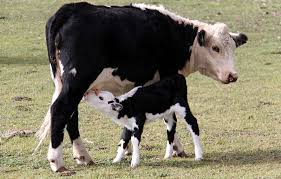 ΑΓΕΛΑΔΑ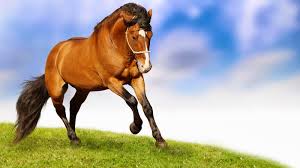 ΑΛΟΓΟ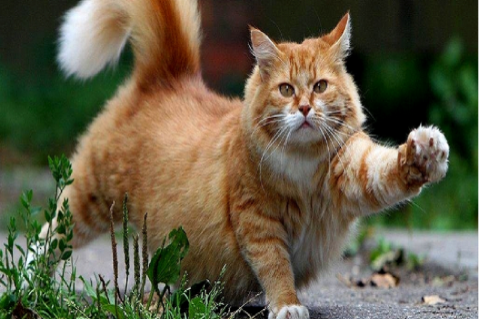 ΓΑΤΑ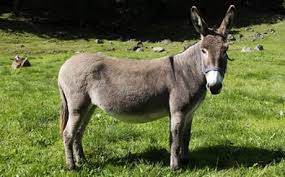 ΓΑΙΔΑΡΟΣ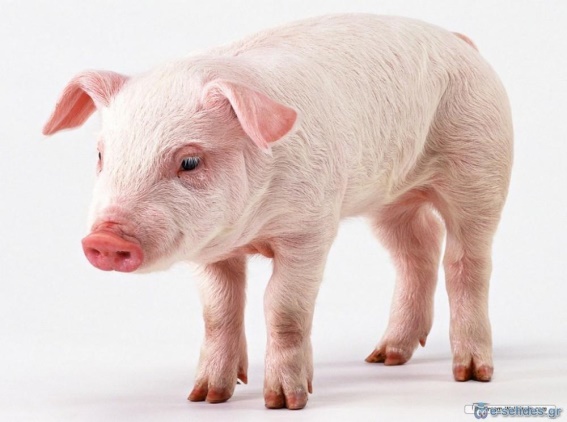 ΓΟΥΡΟΥΝΙ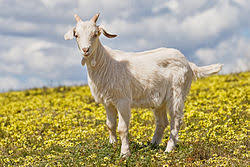 ΚΑΤΣΙΚΑ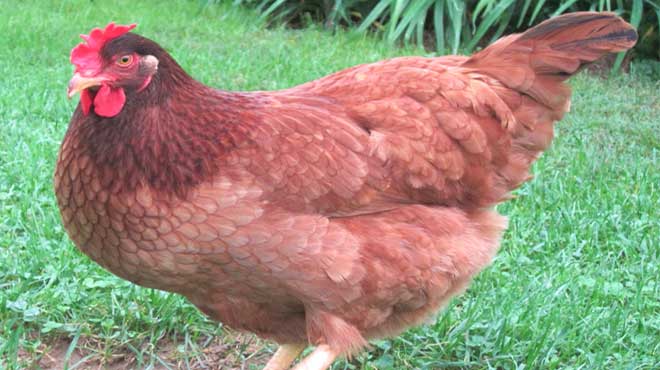 ΚΟΤΑ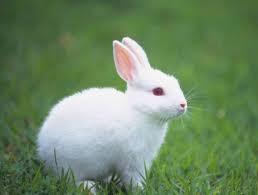 ΚΟΥΝΕΛΙ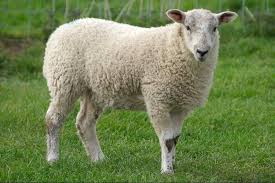 ΠΡΟΒΑΤΟ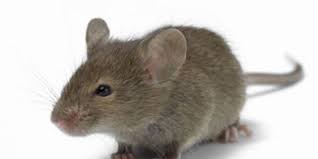 ΠΟΝΤΙΚΙ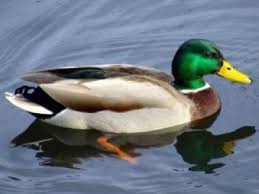 ΠΑΠΙΑ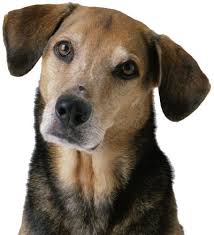 ΣΚΥΛΟΣ